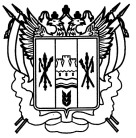 Российская ФедерацияРостовская областьЗаветинский районмуниципальное образование «Киселевское сельское поселение»Администрация Киселевского сельского поселенияРаспоряжение№ 96  07.12.2023                                                                                                с.КиселевкаВ соответствии с постановлением Администрации Киселевского сельского поселения от 07.12.2023 № 118 «О внесении изменений в постановление Администрации Киселевского сельского поселение от 23.10.2019 № 87»:1. Внести изменения в распоряжение Администрации Киселевского сельского поселения от 30.12.2022 № 111 «Об утверждении плана реализации муниципальной программы Киселевского сельского поселения «Социальная поддержка граждан» на 2023 год» согласно приложению к  настоящему распоряжению.2. Настоящее распоряжение вступает в силу с момента подписания.3. Контроль за выполнением распоряжения оставляю за собой.Глава АдминистрацииКиселевского сельского поселения                                    Л.И.ПараваеваРаспоряжение вносит секторэкономики и финансов                                                                                                                                                                        Приложение                                                                                                                                                       к распоряжению Администрации                                                                                                                                                            Киселевского сельского                                                                                                                                                                           поселения                                                                                                                                                                    от  07.12.2023 № 96 ПЛАНреализации муниципальной программы Киселевского сельского поселения «Социальная поддержка граждан» на 2023 годВедущий специалист  по общим вопросам                                                                                          Л.В. КостеренкоО внесении изменений в распоряжение Администрации Киселевского сельского поселения от 30.12.2022 № 111Наименование подпрограммы, основного мероприятия  программы, контрольного события программыОтветственный исполнительОжидаемый результат (краткое описание)Срок реализации (дата)Объем расходов на 2023 год (тыс. руб.)Объем расходов на 2023 год (тыс. руб.)Объем расходов на 2023 год (тыс. руб.)Объем расходов на 2023 год (тыс. руб.)Объем расходов на 2023 год (тыс. руб.)Наименование подпрограммы, основного мероприятия  программы, контрольного события программыОтветственный исполнительОжидаемый результат (краткое описание)Срок реализации (дата)Всего федеральный бюджет областной бюджетместный бюджетвнебюджетные источникиПодпрограмма  «Социальная поддержка отдельных категорий граждан»Подпрограмма  «Социальная поддержка отдельных категорий граждан»Подпрограмма  «Социальная поддержка отдельных категорий граждан»Подпрограмма  «Социальная поддержка отдельных категорий граждан»Подпрограмма  «Социальная поддержка отдельных категорий граждан»Подпрограмма  «Социальная поддержка отдельных категорий граждан»Подпрограмма  «Социальная поддержка отдельных категорий граждан»Подпрограмма  «Социальная поддержка отдельных категорий граждан»Подпрограмма  «Социальная поддержка отдельных категорий граждан»Основное мероприятие 1.1Расходы на выплаты государственной пенсии за выслугу лет лицам, замещающим муниципальные должности и должности муниципальной службы в Киселевском сельском поселенииАдминистрация Киселевского сельского поселенияРасходы на выплаты государственной пенсии за выслугу лет лицам, замещающим муниципальные должности и должности муниципальной службы в Киселевском сельском поселенииВесь период120,3--120,3-Итого по муниципальной программе:120,3--120,3-